Role Profile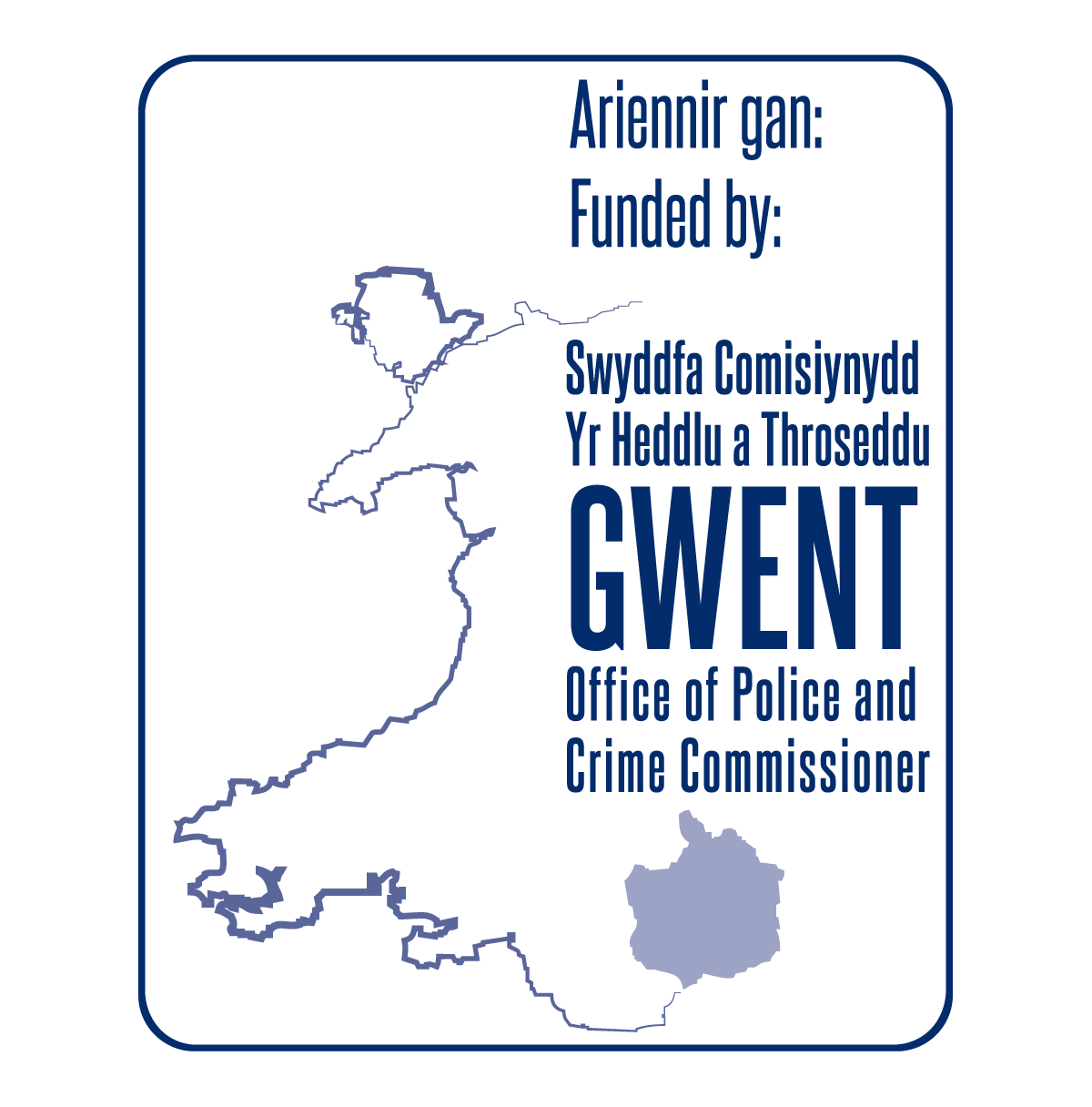 Role: 		Victim Services Case Worker (Voluntary)Purpose: 		Provide practical and emotional support to victims of crime and antisocial behaviour in GwentLocation:  		TravelHours:  		Flexible OverviewUmbrella Cymru provides a range of services in relation to gender and sexual diversity, equality and inclusion.  We take great care and pride in the services we offer and we aim to demonstrate this by giving people the best information and support we can.  We keep flexibility at the heart of everything we do, and aim to provide support to people where they want it, how they want it and when they want it.  As such, all staff and volunteers are required to provide flexible support, and undertake a range of tasks.  Below are the key responsibilities for the role.Key tasks / responsibilitiesEmotional Support Act as point of contactProvide emotional outreach supportCoordinate support delivery for clients Listening / Befriending Support Act as a point of contactProvide impartial listening supportMeet with clients for informal discussions SignpostingResearch information about a variety topics and support servicesDirect and coordinate services based on clients’ needsOther signposting as necessaryPractical SupportContact service providers Advocate on behalf of clients Liaise with central office staff to coordinate practical supportGeneral person criteria:Every who works or volunteers with us must be able to:Consider other people’s viewsWork as part of a team and contribute to the success of a group initiativeWork with people from diverse backgroundsContribute the time and commitment that a long term project requiresMaintain complete confidentialityHave respect for the beliefs and values of othersCommunicate effectively with members of the publicSupport and promote the organisations aims and valuesAct ethically and appropriatelyRole specific criteriaEssential Good Communication skills Good time management skills Strong organisation or project management skills Good computer skills (particularly Word Processing) Desirable Experience of supporting people / casework  Experience of working or volunteering in the support sector Welsh speaking Get in touch:To apply for this position, please complete our online application form at www.umbrellacymru.co.uk/vacancies or request an application form – email - vacancies@umbrellacymru.co.uk or call us on 03003023670. 